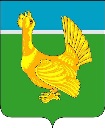 Администрация Верхнекетского районаПОСТАНОВЛЕНИЕОб утверждении Порядка предоставления субсидии муниципальному унитарному предприятию «Центральная районная аптека №31» на финансовое обеспечение затрат, направленных на предупреждение банкротства и восстановление  платежеспособностиВ соответствии со статьей 78 Бюджетного кодекса Российской Федерации,  статьей 31 Федерального закона от 26.10.2002 № 127-ФЗ «О несостоятельности (банкротстве)», постановлением Правительства Российской Федерации от 18.09.2020 № 1492 «Об общих требованиях к нормативным правовым актам, муниципальным правовым актам, регулирующим предоставление субсидий, в том числе грантов в форме субсидий, юридическим лицам, индивидуальным предпринимателям, а также физическим лицам - производителям товаров, работ, услуг, и о признании утратившими силу некоторых актов Правительства Российской Федерации и отдельных положений некоторых актов Правительства Российской Федерации», решением Думы Верхнекетского района от 28.12.2021 № 53 «О местном бюджете муниципального образования Верхнекетский район Томской области на 2022 год и на плановый период 2023 и 2024 годов», постановляю:1. Утвердить прилагаемый Порядок предоставления субсидии муниципальному унитарному предприятию «Центральная районная аптека №31» на финансовое обеспечение затрат, направленных на предупреждение банкротства и восстановление платежеспособности.2. Настоящее постановление вступает в силу со дня его подписания.3. Контроль за исполнением настоящего постановления возложить на заместителя Главы Верхнекетского района по социальным вопросам.Глава Верхнекетского района                                                                      С.А. АльсевичНабродова А. Е.Дело - 2, УФ - 1, Досужева-1, УРМИЗ - 1, МУП «ЦРА № 31» -1.Утвержденпостановлением АдминистрацииВерхнекетского районаот 30 марта 2022г № 271Порядок  предоставления субсидии муниципальномуунитарному предприятию «Центральная районная аптека №31» на финансовое обеспечение затрат, направленных на предупреждение банкротства и восстановление платежеспособности 1. Общие положения1. Настоящий Порядок устанавливает порядок  и условия предоставления из местного бюджета муниципального образования Верхнекетский район Томской области (далее – местный бюджет) субсидии муниципальному унитарному предприятию «Центральная районная аптека №31» на финансовое обеспечение затрат, направленных на предупреждение банкротства и восстановление платежеспособности (далее – субсидия).2. Цель предоставления субсидии – финансовое обеспечение затрат муниципального унитарного предприятия «Центральная районная аптека №31», направленных на предупреждение банкротства и восстановление платежеспособности. 3. Сведения о субсидии размещаются на едином портале единой бюджетной системы Российской Федерации в информационно-телекоммуникационной сети «Интернет» (при наличии технической возможности). 4. Главным распорядителем бюджетных средств, до которого в соответствии с бюджетным законодательством Российской Федерации, как получателя бюджетных средств, доведены в установленном порядке лимиты бюджетных обязательств на предоставление субсидий, является Администрация Верхнекетского района (далее - Администрация).2. Условия и порядок предоставления субсидии5. Субсидия предоставляется муниципальному унитарному предприятию «Центральная районная аптека №31» (далее – МУП, получатель субсидии), соответствующему следующим требованиям на первое число месяца, в котором подано заявление о предоставлении субсидии:1) отсутствие у получателя субсидии просроченной задолженности по возврату в местный бюджет субсидий, бюджетных инвестиций, предоставленных в том числе в соответствии с иными правовыми актами;2) получатель субсидии не должен являться иностранным юридическим лицом, а также российским юридическим лицом, в уставном (складочном) капитале которого доля участия иностранных юридических лиц, местом регистрации которых является государство или территория, включенные в утверждаемый Министерством финансов Российской Федерации перечень государств и территорий, предоставляющих льготный налоговый режим налогообложения и (или) не предусматривающих раскрытия и предоставления информации при проведении финансовых операций (офшорные зоны) в отношении таких юридических лиц, в совокупности превышает 50 процентов;3) получатель субсидии не должен получать средства из  местного бюджета, из которого планируется предоставление субсидии в соответствии с настоящим Порядком, на основании иных муниципальных правовых актов на цели, указанные в пункте 2 настоящего Порядка.6. Для рассмотрения вопроса о предоставлении субсидии получатель субсидии представляет в Администрацию следующие документы:1) заявление о предоставлении субсидии  произвольной письменной формы с указанием необходимого объема средств и их использования, подписанное председателем ликвидационной комиссии и скрепленное печатью;2) копию выписки из Единого государственного реестра юридических лиц с отметкой о нахождении МУП в процессе ликвидации. В случае если получателем субсидии по собственной инициативе не представлена выписка из Единого государственного реестра юридических лиц (индивидуальных предпринимателей), Администрация в течение 5 (пяти) рабочих дней со дня обращения получателя субсидии, в рамках межведомственного взаимодействия запрашивает соответствующие документы;3) пояснительную записку, содержащую обоснование необходимости предоставления бюджетных средств на цели, установленные в пункте 2 настоящего Порядка;4) расчет необходимого объема средств по форме согласно приложению к настоящему Порядку;5) ожидаемые результаты предоставления субсидии, которые должны быть конкретными, измеримыми включая показатели в части материальных и нематериальных объектов и (или) услуг, планируемых к получению;6) реестр кредиторской задолженности в разрезе кредиторов на дату подачи заявления;7) реестр дебиторской задолженности в разрезе дебиторов на дату подачи заявления, с указанием задолженности безнадежной к взысканию (с приложением подтверждающих документов по тем дебиторам, задолженность которых признана безнадежной к взысканию);8) справки, выданные территориальным налоговым органом и государственными внебюджетными фондами Российской Федерации, о наличии у заявителя задолженности в бюджеты бюджетной системы Российской Федерации на дату не ранее 30 дней до даты подачи заявления о предоставлении субсидии;9) заверенные МУП копии первичных документов бухгалтерского учета, обосновывающие объем требуемых в заявлении средств;10) заверенную банком выписку по счетам заявителя на дату подачи заявления;11) реквизиты расчетного или корреспондентского счета, открытого получателем субсидии в учреждениях Центрального банка Российской Федерации или кредитных организациях.7. Получатель субсидии несёт ответственность за достоверность представляемых сведений и документов в соответствии с законодательством Российской Федерации.8. Администрация регистрирует заявление и прилагаемые к нему документы получателя субсидии в порядке их поступления, в  течение 2 (двух) рабочих дней со дня их поступления в Администрацию.9.  В течение 10 (десяти) рабочих дней со дня регистрации документов, указанных в пункте 6 настоящего Порядка, Администрация осуществляет рассмотрение представленных документов.10. По результатам рассмотрения Администрация принимает решение о предоставлении субсидии путём подготовки и обеспечения принятия постановления Администрации Верхнекетского района о выделении МУП субсидии и заключения соглашения (договора) о предоставлении субсидии, предусмотренного пунктом 14 настоящего Порядка, или составления документа Администрации об отказе в её предоставлении.11.  Основаниями для отказа в предоставлении субсидии является:1) несоблюдение получателем субсидии требований, установленных в пункте 5 настоящего Порядка;2) несоответствие представленных получателем субсидии документов требованиям, определенным пунктом 6 настоящего Порядка, или непредставление (предоставление не в полном объеме) указанных документов;3) установление факта недостоверности сведений (информации) в представленных документах, указанных в пункте 6 настоящего Порядка.13.  Решение Администрации об отказе в предоставлении субсидии направляется получателю субсидии в виде уведомления посредством почтовой связи в течение 5 (пяти) рабочих дней после регистрации уведомления, и может быть обжаловано получателем субсидии в досудебном и/или судебном порядке, установленном законодательством Российской Федерации.14.  Условием заключения соглашения является постановление Администрации Верхнекетского района, указанное в пункте 10 настоящего Порядка.Соглашение о предоставлении субсидии, и дополнительные соглашения, к указанному соглашению, предусматривающие внесение в него изменения или его расторжение, заключаются в соответствии с типовой формой, установленной приказом Управления финансов Администрации Верхнекетского района (далее - соглашение).15. Соглашение заключается в течение 10 (десяти) рабочих дней со дня принятия решения Администрацией о предоставлении субсидии, предусмотренного пунктом 10 настоящего Порядка.Дополнительное соглашение о внесении изменений в соглашение заключается при условии:1) изменения платежных реквизитов, наименования любой из сторон, технической ошибки;2) изменения значений и наименований показателей, необходимых для достижения результатов предоставления субсидии, направления расходования, Плана работ в течение финансового года;3) изменения ранее доведенных до Администрации лимитов бюджетных обязательств при согласовании новых условий соглашения.16. Обязательными условиями соглашения, указанного в пункте 14 настоящего Порядка, является:1) согласие получателя субсидии, а также лиц, получающих  средства на основании договоров, заключенных в целях исполнения обязательств по данному соглашению с получателем субсидии (за исключением государственных (муниципальных) унитарных предприятий, хозяйственных товариществ и обществ с участием публично-правовых образований в их уставных (складочных) капиталах, а также коммерческих организаций с участием таких товариществ и обществ в их уставных (складочных) капиталах), на осуществление в отношении них Учредителем, а также органами муниципального финансового контроля в пределах имеющихся полномочий и в порядке, установленном действующим законодательством проверок соблюдения МУП условий, целей и порядка предоставления субсидии;2) запрет получателю субсидии приобретения за счет полученных средств субсидии иностранной валюты, за исключением операций, осуществляемых в соответствии с валютным законодательством Российской Федерации при закупке (поставке) высокотехнологичного импортного оборудования, сырья и комплектующих изделий, а также связанных с достижением целей предоставления средств иных операций, определенных настоящим Порядком;3) условие о согласовании новых условий соглашения или о расторжении соглашения при не достижении согласия по новым условиям в случае уменьшения Учредителем ранее доведенных лимитов бюджетных обязательств, приводящего к невозможности предоставления субсидии в размере, определенном в соглашении.17. Направлениями расходов, источником финансового обеспечения которых является субсидия, являются расходы на погашение денежных обязательств, требований о выплате выходных пособий и (или) об оплате труда лиц, работающих или работавших по трудовому договору, по гражданско-правовому договору в МУП, а также обязательств МУП об оплате по трудовому договору, по гражданско-правовому договору, заключенным в целях проведения и завершения процедур ликвидации МУП,  по оплате налогов, сборов, услуг электро-, тепло-, водоснабжения, водоотведения и иных платежей, связанных с уставной деятельностью, для восстановления платежеспособности МУП.Субсидия не может направляться МУП на осуществление выплат кредиторам по долговым обязательствам, не связанным с уставной деятельностью МУП (видами деятельности МУП, определенными уставом) и переведенным на МУП в соответствии с договорами перевода долга.18.  Размер Субсидии определяется в пределах средств, предусмотренных на указанные цели в местном бюджете на текущий финансовый год, исходя из объема средств, необходимых получателю субсидии в соответствии с потребностью, подтвержденной документами, представленными получателем субсидии в соответствии с пунктом 6 настоящего Порядка.Субсидия рассчитывается по следующей формуле:CМУП=ƩДОМУП*(С/ ƩДОМУП), если ƩДОМУП ≥С или CМУП = ƩДОМУП, если ƩДОМУП <С, гдеCМУП – объем субсидии, предоставляемой МУП, рублей;ƩДОМУП – общий размер денежных обязательств, определенный в соответствии с приложением к настоящему порядку.  С - объем средств, предусмотренных в местном бюджете на финансовое обеспечение затрат муниципального унитарного предприятия «Центральная районная аптека №31», на дату подачи заявления, направленных на предупреждение банкротства и восстановление платежеспособности.19. Результатом предоставления субсидии является отсутствие кредиторской задолженности МУП по денежным обязательствам, по выплате выходных пособий и (или) по оплате труда лиц, работающих или работавших по трудовому договору, по гражданско-правовому договору в МУП, а также по обязательствам МУП по трудовому договору, по гражданско-правовому договору, заключенным в целях проведения и завершения процедур ликвидации МУП,  по оплате налогов, сборов, услуг электро-, тепло-, водоснабжения, водоотведения и иных платежей, связанных с уставной деятельностью, для восстановления платежеспособности МУП до 01.06.2022 года.20. Перечисление средств субсидии осуществляется не позднее 10 (десяти) рабочих дней со дня заключения соглашения на расчетный или корреспондентский счет, открытый в учреждениях Банка России или кредитных организациях, указанный в соглашении.21. В случае нарушения условий предоставления субсидии, установленных настоящим Порядком, либо условий, предусмотренных соглашением о её предоставлении, выявленных по фактам проверок, проведённых Администрацией, органами муниципального финансового контроля, получатель субсидии обязан её вернуть в местный бюджет в порядке и сроки, предусмотренные пунктом 28 настоящего Порядка.Администрацией либо органом муниципального финансового контроля направляется в МУП, письменное мотивированное уведомление о возврате субсидии (далее - уведомление). 22. В случае, если в течение финансового года, в котором субсидия была получена, субсидия использована не в полном объеме, получатель субсидии обязан возвратить неиспользованную часть субсидии до 01.06.2022 года..                  3. Требования к отчетности24. МУП по завершении процедур ликвидации - в течение 10 календарных дней после утверждения ликвидационного баланса предоставляет в Администрацию отчетность о достижении значений результатов и показателей, указанных в пункте 19 настоящего Порядка, об осуществлении расходов, источником финансового обеспечения которых является субсидия, в порядке, сроки и по формам, определенным соглашением. К отчетности должны быть приложены копии документов, подтверждающих расходование средств субсидии.25. Администрация вправе устанавливать в соглашении сроки и формы представления МУП дополнительной отчетности. 4. Требования об осуществлении контроля (мониторинга) за соблюдением условий, целей и порядка предоставления субсидий и ответственности за их нарушение26.  Администрация и орган муниципального финансового контроля осуществляют проверку соблюдения условий, целей и порядка предоставления субсидии получателем субсидии.27. Субсидия, выделенная из местного бюджета получателю субсидии, носит целевой характер и не может быть использована на иные цели. 28. В случае нарушения получателем субсидии условий предоставления субсидии, выявленного по фактам проверок, проведенных Администрацией и органом муниципального финансового контроля, а также в случае не достижения показателей результатов, установленных пунктом 19 настоящего Порядка, субсидия по письменному уведомлению Администрации, либо самостоятельно получателем субсидии, подлежат возврату в местный бюджет по платежным реквизитам, указанным в требовании.В уведомлении приводится расчёт объема субсидии, подлежащей возврату в местный бюджет по следующей формуле:V возврата = (V субсидии x k x m / n) x 0,1, где:V возврата - объем средств, подлежащих возврату в местный бюджет;V субсидии - размер субсидии, предоставленной получателю субсидии в отчетном финансовом году;m - количество показателей, необходимых для достижения результатов предоставления субсидии, по которым не достигнуты значения показателей;n - общее количество показателей, необходимых для достижения результатов предоставления субсидии;k - коэффициент возврата субсидии.Коэффициент возврата субсидии рассчитывается по следующей формуле:k = Di / m, где:Di - индекс, отражающий уровень не достижения значения i-го показателя, необходимого для достижения результатов предоставления субсидии.При расчете коэффициента возврата субсидии используются только положительные значения индекса, отражающего уровень не достижения i-го показателя, необходимого для достижения результатов предоставления субсидии.Индекс, отражающий уровень не достижения значения i-го показателя, необходимого для достижения результатов предоставления субсидии, определяется для показателей, по которым большее значение фактически достигнутого значения отражает большую эффективность использования субсидии, - по следующей формуле:Di = 1 - Ti / Si, где:Ti - фактически достигнутое значение i-го показателя, необходимого для достижения результатов предоставления субсидии, на отчетную дату;        Si - плановое значение i-го показателя, необходимого для достижения результатов предоставления субсидии, установленное соглашением о предоставлении субсидии, заключенным между органом местного самоуправления и получателем субсидии.Уведомление должно быть направлено в течение 10 (десяти) рабочих дней со дня установления нарушения. Получатель субсидии обязан возвратить субсидию в местный бюджет  в течение 30 (тридцати) рабочих дней со дня получения от Администрации либо органа муниципального финансового контроля данного письменного мотивированного уведомления по платежным реквизитам, указанным в уведомлении, или направляет в адрес Администрации ответ с мотивированным отказом от возврата субсидии. При отказе получателя субсидии от её возврата, она подлежит взысканию в порядке, установленном законодательством Российской Федерации.29. Получатель субсидии вправе обжаловать действия (бездействие) Администрации в порядке, установленном законодательством Российской Федерации.Приложение к Порядку предоставления субсидии муниципальному унитарному предприятию «Центральная районная аптека №31» на финансовое обеспечение затрат, направленных на предупреждение банкротства и восстановление платежеспособностиРАСЧЕТ необходимого объема средств из местного бюджета муниципального образования Верхнекетский район Томской области на финансовое обеспечение затрат, направленных на предупреждение банкротства и восстановление платежеспособности муниципального унитарного предприятия «Центральная районная аптека №31» (получатель субсидии)"____" ___________ 20__ г. Руководитель _____________ ___________________________                                  (подпись)                (расшифровка подписи)Исполнитель _____________ ___________________________                                  (подпись)                (расшифровка подписи)    МП30 марта 2022 г.р.п. Белый ЯрВерхнекетского района Томской области                № 271№ п/пНаименование кредитора/дебитора№ и дата документа (договор, счет-фактура, решение суда, исполнительное производство и т.д.)Сумма, в рубляхРасходы на погашение денежных обязательств, требований о выплате выходных пособий и (или) об оплате труда лиц, работающих или работавших по трудовому договору, гражданско-правовому договору в МУП, а также обязательств МУП на оплату по трудовому договору, по гражданско-правовому договору, заключенным в целях проведения и завершения процедур ликвидации МУП,   по оплате налогов, сборов, услуг электро-, тепло-, водоснабжения, водоотведения и иных обязательных платежей, связанных с уставной деятельностью, для восстановления платежеспособности МУПРасходы на погашение денежных обязательств, требований о выплате выходных пособий и (или) об оплате труда лиц, работающих или работавших по трудовому договору, гражданско-правовому договору в МУП, а также обязательств МУП на оплату по трудовому договору, по гражданско-правовому договору, заключенным в целях проведения и завершения процедур ликвидации МУП,   по оплате налогов, сборов, услуг электро-, тепло-, водоснабжения, водоотведения и иных обязательных платежей, связанных с уставной деятельностью, для восстановления платежеспособности МУПРасходы на погашение денежных обязательств, требований о выплате выходных пособий и (или) об оплате труда лиц, работающих или работавших по трудовому договору, гражданско-правовому договору в МУП, а также обязательств МУП на оплату по трудовому договору, по гражданско-правовому договору, заключенным в целях проведения и завершения процедур ликвидации МУП,   по оплате налогов, сборов, услуг электро-, тепло-, водоснабжения, водоотведения и иных обязательных платежей, связанных с уставной деятельностью, для восстановления платежеспособности МУПРасходы на погашение денежных обязательств, требований о выплате выходных пособий и (или) об оплате труда лиц, работающих или работавших по трудовому договору, гражданско-правовому договору в МУП, а также обязательств МУП на оплату по трудовому договору, по гражданско-правовому договору, заключенным в целях проведения и завершения процедур ликвидации МУП,   по оплате налогов, сборов, услуг электро-, тепло-, водоснабжения, водоотведения и иных обязательных платежей, связанных с уставной деятельностью, для восстановления платежеспособности МУП1.11.2….1Итого2. Доходы МУП2. Доходы МУП2. Доходы МУП2. Доходы МУП2.12.2….2ИтогоОстаток средств на счете на дату подачи заявленияОстаток средств на счете на дату подачи заявленияОстаток средств на счете на дату подачи заявленияОстаток средств на счете на дату подачи заявления4. Размер необходимого объема средств4. Размер необходимого объема средств4. Размер необходимого объема средств4. Размер необходимого объема средств3стр.1-стр.2- стр.3